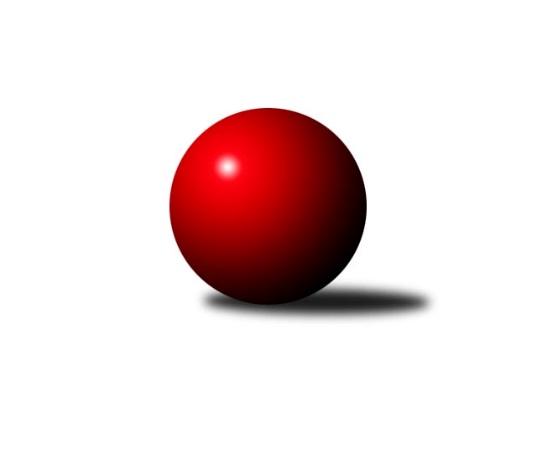 Č.10Ročník 2018/2019	7.6.2024 Východočeská divize 2018/2019Statistika 10. kolaTabulka družstev:		družstvo	záp	výh	rem	proh	skore	sety	průměr	body	plné	dorážka	chyby	1.	SKK Jičín B	10	9	0	1	113 : 47 	(61.0 : 49.0)	2688	18	1815	873	27.7	2.	TJ Červený Kostelec B	9	6	1	2	86 : 58 	(55.5 : 38.5)	2658	13	1818	840	30.6	3.	TJ Nová Paka	10	6	0	4	89 : 71 	(33.5 : 39.5)	2601	12	1784	817	34.8	4.	KK Dobruška	10	5	2	3	86 : 74 	(57.0 : 53.0)	2587	12	1782	805	27.2	5.	TJ Dvůr Králové n. L.	10	5	1	4	91 : 69 	(57.5 : 46.5)	2619	11	1790	829	33	6.	Spartak Rokytnice n. J. B	10	5	1	4	84 : 76 	(33.0 : 57.0)	2585	11	1781	805	34.5	7.	KK Vysoké Mýto	10	5	0	5	86 : 74 	(61.5 : 30.5)	2652	10	1802	850	26	8.	SK Solnice	10	5	0	5	77 : 83 	(33.5 : 39.5)	2620	10	1770	850	29.7	9.	TJ Start Rychnov n. Kn. B	10	4	1	5	82 : 78 	(43.0 : 29.0)	2607	9	1785	822	31.9	10.	KK Zálabák Smiřice	10	4	1	5	64 : 96 	(44.5 : 55.5)	2600	9	1789	811	35.1	11.	SKK České Meziříčí	10	3	1	6	56 : 104 	(48.0 : 72.0)	2600	7	1784	815	30.8	12.	TJ Lokomotiva Trutnov B	10	3	0	7	71 : 89 	(31.5 : 38.5)	2626	6	1814	812	36.7	13.	SKK Třebechovice p. O.	10	2	2	6	65 : 95 	(49.0 : 57.0)	2536	6	1749	787	36.4	14.	TJ Jiskra Hylváty	9	1	2	6	54 : 90 	(42.5 : 45.5)	2604	4	1777	826	35.8Tabulka doma:		družstvo	záp	výh	rem	proh	skore	sety	průměr	body	maximum	minimum	1.	KK Vysoké Mýto	4	4	0	0	56 : 8 	(41.0 : 7.0)	2782	8	2840	2697	2.	TJ Start Rychnov n. Kn. B	4	4	0	0	53 : 11 	(22.0 : 6.0)	2825	8	2880	2766	3.	Spartak Rokytnice n. J. B	4	4	0	0	49 : 15 	(10.0 : 8.0)	2756	8	2816	2699	4.	SKK Jičín B	4	4	0	0	47 : 17 	(29.0 : 19.0)	2694	8	2757	2649	5.	KK Dobruška	6	4	0	2	56 : 40 	(40.5 : 31.5)	2809	8	2883	2768	6.	TJ Dvůr Králové n. L.	6	3	1	2	58 : 38 	(34.5 : 21.5)	2641	7	2690	2596	7.	TJ Červený Kostelec B	5	3	1	1	46 : 34 	(32.5 : 23.5)	2622	7	2650	2593	8.	SKK České Meziříčí	6	3	1	2	49 : 47 	(35.0 : 37.0)	2658	7	2729	2586	9.	TJ Nová Paka	5	3	0	2	52 : 28 	(16.0 : 11.0)	2561	6	2618	2502	10.	SK Solnice	4	3	0	1	37 : 27 	(19.0 : 11.0)	2538	6	2635	2456	11.	KK Zálabák Smiřice	4	2	1	1	32 : 32 	(26.5 : 21.5)	2690	5	2788	2620	12.	SKK Třebechovice p. O.	6	2	1	3	43 : 53 	(30.0 : 36.0)	2515	5	2684	2408	13.	TJ Lokomotiva Trutnov B	6	2	0	4	46 : 50 	(18.5 : 13.5)	2614	4	2696	2593	14.	TJ Jiskra Hylváty	5	1	1	3	34 : 46 	(25.0 : 25.0)	2594	3	2638	2537Tabulka venku:		družstvo	záp	výh	rem	proh	skore	sety	průměr	body	maximum	minimum	1.	SKK Jičín B	6	5	0	1	66 : 30 	(32.0 : 30.0)	2687	10	2870	2546	2.	TJ Červený Kostelec B	4	3	0	1	40 : 24 	(23.0 : 15.0)	2668	6	2757	2547	3.	TJ Nová Paka	5	3	0	2	37 : 43 	(17.5 : 28.5)	2609	6	2678	2483	4.	TJ Dvůr Králové n. L.	4	2	0	2	33 : 31 	(23.0 : 25.0)	2613	4	2698	2505	5.	KK Dobruška	4	1	2	1	30 : 34 	(16.5 : 21.5)	2532	4	2604	2463	6.	SK Solnice	6	2	0	4	40 : 56 	(14.5 : 28.5)	2634	4	2805	2423	7.	KK Zálabák Smiřice	6	2	0	4	32 : 64 	(18.0 : 34.0)	2585	4	2658	2439	8.	Spartak Rokytnice n. J. B	6	1	1	4	35 : 61 	(23.0 : 49.0)	2557	3	2640	2466	9.	TJ Lokomotiva Trutnov B	4	1	0	3	25 : 39 	(13.0 : 25.0)	2629	2	2750	2561	10.	KK Vysoké Mýto	6	1	0	5	30 : 66 	(20.5 : 23.5)	2630	2	2720	2442	11.	SKK Třebechovice p. O.	4	0	1	3	22 : 42 	(19.0 : 21.0)	2541	1	2623	2424	12.	TJ Jiskra Hylváty	4	0	1	3	20 : 44 	(17.5 : 20.5)	2606	1	2686	2570	13.	TJ Start Rychnov n. Kn. B	6	0	1	5	29 : 67 	(21.0 : 23.0)	2571	1	2651	2445	14.	SKK České Meziříčí	4	0	0	4	7 : 57 	(13.0 : 35.0)	2585	0	2689	2528Tabulka podzimní části:		družstvo	záp	výh	rem	proh	skore	sety	průměr	body	doma	venku	1.	SKK Jičín B	10	9	0	1	113 : 47 	(61.0 : 49.0)	2688	18 	4 	0 	0 	5 	0 	1	2.	TJ Červený Kostelec B	9	6	1	2	86 : 58 	(55.5 : 38.5)	2658	13 	3 	1 	1 	3 	0 	1	3.	TJ Nová Paka	10	6	0	4	89 : 71 	(33.5 : 39.5)	2601	12 	3 	0 	2 	3 	0 	2	4.	KK Dobruška	10	5	2	3	86 : 74 	(57.0 : 53.0)	2587	12 	4 	0 	2 	1 	2 	1	5.	TJ Dvůr Králové n. L.	10	5	1	4	91 : 69 	(57.5 : 46.5)	2619	11 	3 	1 	2 	2 	0 	2	6.	Spartak Rokytnice n. J. B	10	5	1	4	84 : 76 	(33.0 : 57.0)	2585	11 	4 	0 	0 	1 	1 	4	7.	KK Vysoké Mýto	10	5	0	5	86 : 74 	(61.5 : 30.5)	2652	10 	4 	0 	0 	1 	0 	5	8.	SK Solnice	10	5	0	5	77 : 83 	(33.5 : 39.5)	2620	10 	3 	0 	1 	2 	0 	4	9.	TJ Start Rychnov n. Kn. B	10	4	1	5	82 : 78 	(43.0 : 29.0)	2607	9 	4 	0 	0 	0 	1 	5	10.	KK Zálabák Smiřice	10	4	1	5	64 : 96 	(44.5 : 55.5)	2600	9 	2 	1 	1 	2 	0 	4	11.	SKK České Meziříčí	10	3	1	6	56 : 104 	(48.0 : 72.0)	2600	7 	3 	1 	2 	0 	0 	4	12.	TJ Lokomotiva Trutnov B	10	3	0	7	71 : 89 	(31.5 : 38.5)	2626	6 	2 	0 	4 	1 	0 	3	13.	SKK Třebechovice p. O.	10	2	2	6	65 : 95 	(49.0 : 57.0)	2536	6 	2 	1 	3 	0 	1 	3	14.	TJ Jiskra Hylváty	9	1	2	6	54 : 90 	(42.5 : 45.5)	2604	4 	1 	1 	3 	0 	1 	3Tabulka jarní části:		družstvo	záp	výh	rem	proh	skore	sety	průměr	body	doma	venku	1.	TJ Lokomotiva Trutnov B	0	0	0	0	0 : 0 	(0.0 : 0.0)	0	0 	0 	0 	0 	0 	0 	0 	2.	TJ Start Rychnov n. Kn. B	0	0	0	0	0 : 0 	(0.0 : 0.0)	0	0 	0 	0 	0 	0 	0 	0 	3.	SKK České Meziříčí	0	0	0	0	0 : 0 	(0.0 : 0.0)	0	0 	0 	0 	0 	0 	0 	0 	4.	TJ Jiskra Hylváty	0	0	0	0	0 : 0 	(0.0 : 0.0)	0	0 	0 	0 	0 	0 	0 	0 	5.	Spartak Rokytnice n. J. B	0	0	0	0	0 : 0 	(0.0 : 0.0)	0	0 	0 	0 	0 	0 	0 	0 	6.	SK Solnice	0	0	0	0	0 : 0 	(0.0 : 0.0)	0	0 	0 	0 	0 	0 	0 	0 	7.	SKK Třebechovice p. O.	0	0	0	0	0 : 0 	(0.0 : 0.0)	0	0 	0 	0 	0 	0 	0 	0 	8.	KK Vysoké Mýto	0	0	0	0	0 : 0 	(0.0 : 0.0)	0	0 	0 	0 	0 	0 	0 	0 	9.	KK Dobruška	0	0	0	0	0 : 0 	(0.0 : 0.0)	0	0 	0 	0 	0 	0 	0 	0 	10.	TJ Červený Kostelec B	0	0	0	0	0 : 0 	(0.0 : 0.0)	0	0 	0 	0 	0 	0 	0 	0 	11.	TJ Dvůr Králové n. L.	0	0	0	0	0 : 0 	(0.0 : 0.0)	0	0 	0 	0 	0 	0 	0 	0 	12.	KK Zálabák Smiřice	0	0	0	0	0 : 0 	(0.0 : 0.0)	0	0 	0 	0 	0 	0 	0 	0 	13.	TJ Nová Paka	0	0	0	0	0 : 0 	(0.0 : 0.0)	0	0 	0 	0 	0 	0 	0 	0 	14.	SKK Jičín B	0	0	0	0	0 : 0 	(0.0 : 0.0)	0	0 	0 	0 	0 	0 	0 	0 Zisk bodů pro družstvo:		jméno hráče	družstvo	body	zápasy	v %	dílčí body	sety	v %	1.	Tomáš Pavlata 	SKK Jičín B 	18	/	10	(90%)		/		(%)	2.	Jan Šmidrkal 	TJ Nová Paka  	18	/	10	(90%)		/		(%)	3.	Daniel Balcar 	TJ Červený Kostelec B 	16	/	9	(89%)		/		(%)	4.	Oldřich Motyčka 	SKK Třebechovice p. O. 	16	/	10	(80%)		/		(%)	5.	Jan Ringel 	SKK Jičín B 	16	/	10	(80%)		/		(%)	6.	Robert Petera 	SKK Třebechovice p. O. 	15	/	10	(75%)		/		(%)	7.	Michal Kala 	TJ Start Rychnov n. Kn. B 	15	/	10	(75%)		/		(%)	8.	Jan Brouček 	SKK České Meziříčí  	15	/	10	(75%)		/		(%)	9.	Dalibor Chráska 	TJ Červený Kostelec B 	14	/	8	(88%)		/		(%)	10.	Jakub Stejskal 	Spartak Rokytnice n. J. B 	14	/	9	(78%)		/		(%)	11.	Rudolf Stejskal 	SK Solnice  	14	/	10	(70%)		/		(%)	12.	Lukáš Blažej 	TJ Dvůr Králové n. L.  	14	/	10	(70%)		/		(%)	13.	Roman Václavek 	KK Dobruška  	14	/	10	(70%)		/		(%)	14.	Vladimír Řehák 	SKK Jičín B 	13	/	9	(72%)		/		(%)	15.	Jiří Kout 	TJ Nová Paka  	13	/	10	(65%)		/		(%)	16.	Jan Janeček 	TJ Dvůr Králové n. L.  	12	/	7	(86%)		/		(%)	17.	Tomáš Pražák 	TJ Jiskra Hylváty 	12	/	8	(75%)		/		(%)	18.	Luděk Horák 	TJ Dvůr Králové n. L.  	12	/	8	(75%)		/		(%)	19.	David Hanzlíček 	KK Zálabák Smiřice  	12	/	9	(67%)		/		(%)	20.	Miloš Veigl 	TJ Lokomotiva Trutnov B 	12	/	9	(67%)		/		(%)	21.	Milan Vencl 	TJ Jiskra Hylváty 	12	/	9	(67%)		/		(%)	22.	Jiří Bajer 	TJ Nová Paka  	12	/	10	(60%)		/		(%)	23.	Dalibor Ksandr 	TJ Start Rychnov n. Kn. B 	12	/	10	(60%)		/		(%)	24.	Martin Prošvic 	KK Vysoké Mýto  	12	/	10	(60%)		/		(%)	25.	Tomáš Kyndl 	KK Vysoké Mýto  	12	/	10	(60%)		/		(%)	26.	Václav Kašpar 	KK Vysoké Mýto  	12	/	10	(60%)		/		(%)	27.	Jiří Slavík 	KK Dobruška  	12	/	10	(60%)		/		(%)	28.	Jaroslav Jeníček 	TJ Lokomotiva Trutnov B 	12	/	10	(60%)		/		(%)	29.	Martin Čihák 	TJ Start Rychnov n. Kn. B 	11	/	9	(61%)		/		(%)	30.	Milan Hrubý 	SK Solnice  	11	/	10	(55%)		/		(%)	31.	Petr Mařas 	Spartak Rokytnice n. J. B 	10	/	7	(71%)		/		(%)	32.	Milan Ringel 	SKK Jičín B 	10	/	7	(71%)		/		(%)	33.	Petr Linhart 	TJ Červený Kostelec B 	10	/	8	(63%)		/		(%)	34.	Martin Děkan 	KK Dobruška  	10	/	8	(63%)		/		(%)	35.	Miroslav Cupal 	KK Zálabák Smiřice  	10	/	9	(56%)		/		(%)	36.	Petr Bartoš 	KK Vysoké Mýto  	10	/	9	(56%)		/		(%)	37.	Pavel Píč 	SK Solnice  	10	/	9	(56%)		/		(%)	38.	Jiří Mochan 	KK Zálabák Smiřice  	10	/	9	(56%)		/		(%)	39.	Jaromír Erlebach 	TJ Nová Paka  	10	/	9	(56%)		/		(%)	40.	Jaroslav Stráník 	KK Vysoké Mýto  	10	/	10	(50%)		/		(%)	41.	Josef Kupka 	KK Dobruška  	10	/	10	(50%)		/		(%)	42.	Petr Janeček 	TJ Dvůr Králové n. L.  	10	/	10	(50%)		/		(%)	43.	František Černý 	SKK Jičín B 	10	/	10	(50%)		/		(%)	44.	Daniel Stráník 	KK Vysoké Mýto  	10	/	10	(50%)		/		(%)	45.	Josef Dvořák 	SKK Třebechovice p. O. 	10	/	10	(50%)		/		(%)	46.	Luděk Moravec 	SKK Třebechovice p. O. 	10	/	10	(50%)		/		(%)	47.	Ladislav Zívr 	TJ Dvůr Králové n. L.  	8	/	6	(67%)		/		(%)	48.	Matěj Stančík 	TJ Start Rychnov n. Kn. B 	8	/	7	(57%)		/		(%)	49.	David Chaloupka 	TJ Lokomotiva Trutnov B 	8	/	7	(57%)		/		(%)	50.	Jan Volf 	Spartak Rokytnice n. J. B 	8	/	7	(57%)		/		(%)	51.	Dobroslav Lánský 	TJ Nová Paka  	8	/	8	(50%)		/		(%)	52.	Karel Řehák 	TJ Jiskra Hylváty 	8	/	8	(50%)		/		(%)	53.	Michal Janeček 	KK Zálabák Smiřice  	8	/	8	(50%)		/		(%)	54.	Luboš Kolařík 	SKK Jičín B 	8	/	8	(50%)		/		(%)	55.	Petr Gálus 	TJ Start Rychnov n. Kn. B 	8	/	9	(44%)		/		(%)	56.	Michal Balcar 	KK Dobruška  	8	/	9	(44%)		/		(%)	57.	Jan Králíček 	KK Dobruška  	8	/	10	(40%)		/		(%)	58.	Martin Nosek 	SK Solnice  	8	/	10	(40%)		/		(%)	59.	Monika Horová 	TJ Dvůr Králové n. L.  	7	/	8	(44%)		/		(%)	60.	Bohumil Kuřina 	Spartak Rokytnice n. J. B 	6	/	3	(100%)		/		(%)	61.	Pavel Hanout 	Spartak Rokytnice n. J. B 	6	/	6	(50%)		/		(%)	62.	Jakub Wenzel 	TJ Červený Kostelec B 	6	/	7	(43%)		/		(%)	63.	Kamil Vošvrda 	SKK České Meziříčí  	6	/	7	(43%)		/		(%)	64.	Karel Kratochvíl 	TJ Lokomotiva Trutnov B 	6	/	7	(43%)		/		(%)	65.	Jindřich Kašpar 	TJ Červený Kostelec B 	6	/	8	(38%)		/		(%)	66.	David Štěpán 	SKK České Meziříčí  	6	/	8	(38%)		/		(%)	67.	Petr Brouček 	SKK České Meziříčí  	6	/	8	(38%)		/		(%)	68.	Jaroslav Jusko 	TJ Lokomotiva Trutnov B 	6	/	8	(38%)		/		(%)	69.	Martin Ivan 	KK Zálabák Smiřice  	6	/	10	(30%)		/		(%)	70.	Zdeněk Babka 	TJ Lokomotiva Trutnov B 	5	/	6	(42%)		/		(%)	71.	Jakub Stejskal 	TJ Jiskra Hylváty 	4	/	2	(100%)		/		(%)	72.	Zdeněk Tobiška 	SK Solnice  	4	/	3	(67%)		/		(%)	73.	Vojtěch Kazda 	TJ Nová Paka  	4	/	4	(50%)		/		(%)	74.	Aleš Kotek 	TJ Lokomotiva Trutnov B 	4	/	4	(50%)		/		(%)	75.	Milan Januška 	TJ Jiskra Hylváty 	4	/	5	(40%)		/		(%)	76.	Josef Prokopec 	TJ Lokomotiva Trutnov B 	4	/	5	(40%)		/		(%)	77.	Ladislav Mikolášek 	Spartak Rokytnice n. J. B 	4	/	5	(40%)		/		(%)	78.	Jiří Hanuš 	SKK Třebechovice p. O. 	4	/	6	(33%)		/		(%)	79.	Jiří Červinka 	TJ Dvůr Králové n. L.  	4	/	6	(33%)		/		(%)	80.	Tomáš Kincl 	TJ Červený Kostelec B 	4	/	7	(29%)		/		(%)	81.	Tomáš Skala 	TJ Jiskra Hylváty 	4	/	8	(25%)		/		(%)	82.	Ladislav Lorenc 	SKK České Meziříčí  	4	/	8	(25%)		/		(%)	83.	Jiří Pácha 	TJ Start Rychnov n. Kn. B 	4	/	9	(22%)		/		(%)	84.	Václav Balous 	SK Solnice  	4	/	9	(22%)		/		(%)	85.	Ilona Sýkorová 	TJ Start Rychnov n. Kn. B 	2	/	1	(100%)		/		(%)	86.	Jiří Bartoníček 	SK Solnice  	2	/	1	(100%)		/		(%)	87.	Jiří Bek 	SKK Třebechovice p. O. 	2	/	1	(100%)		/		(%)	88.	Zdeněk Kaplan 	TJ Jiskra Hylváty 	2	/	1	(100%)		/		(%)	89.	Ladislav Jedlička 	TJ Jiskra Hylváty 	2	/	1	(100%)		/		(%)	90.	Václav Buřil 	TJ Start Rychnov n. Kn. B 	2	/	1	(100%)		/		(%)	91.	Petr Janouch 	Spartak Rokytnice n. J. B 	2	/	1	(100%)		/		(%)	92.	Petr Kotek 	TJ Lokomotiva Trutnov B 	2	/	1	(100%)		/		(%)	93.	Radek Novák 	Spartak Rokytnice n. J. B 	2	/	1	(100%)		/		(%)	94.	Petr John 	TJ Jiskra Hylváty 	2	/	2	(50%)		/		(%)	95.	Vladimír Sonnevend 	SK Solnice  	2	/	3	(33%)		/		(%)	96.	Martin Kozel st.	SK Solnice  	2	/	3	(33%)		/		(%)	97.	Tomáš Cvrček 	Spartak Rokytnice n. J. B 	2	/	3	(33%)		/		(%)	98.	Vladimír Doubek 	Spartak Rokytnice n. J. B 	2	/	5	(20%)		/		(%)	99.	Roman Stříbrný 	Spartak Rokytnice n. J. B 	2	/	5	(20%)		/		(%)	100.	Michal Vlček 	TJ Červený Kostelec B 	2	/	7	(14%)		/		(%)	101.	Radek Urgela 	KK Zálabák Smiřice  	2	/	8	(13%)		/		(%)	102.	Jindřich Brouček 	SKK České Meziříčí  	2	/	9	(11%)		/		(%)	103.	Milan Vošvrda 	SKK České Meziříčí  	1	/	9	(6%)		/		(%)	104.	Vladimír Gütler 	KK Dobruška  	0	/	1	(0%)		/		(%)	105.	Daniel Rais 	TJ Start Rychnov n. Kn. B 	0	/	1	(0%)		/		(%)	106.	 	 	0	/	1	(0%)		/		(%)	107.	Vladimír Pavlata 	SKK Jičín B 	0	/	1	(0%)		/		(%)	108.	Miroslav Šulc 	TJ Dvůr Králové n. L.  	0	/	1	(0%)		/		(%)	109.	Lukáš Fanc 	KK Dobruška  	0	/	1	(0%)		/		(%)	110.	Jiří Frinta 	KK Dobruška  	0	/	1	(0%)		/		(%)	111.	Josef Ledajaks 	KK Vysoké Mýto  	0	/	1	(0%)		/		(%)	112.	Tereza Morávková 	SK Solnice  	0	/	1	(0%)		/		(%)	113.	Jiří Rejl 	TJ Dvůr Králové n. L.  	0	/	1	(0%)		/		(%)	114.	Petr Kosejk 	SK Solnice  	0	/	1	(0%)		/		(%)	115.	Lubomír Šípek 	TJ Start Rychnov n. Kn. B 	0	/	1	(0%)		/		(%)	116.	Zdeněk Mařák 	SKK Třebechovice p. O. 	0	/	1	(0%)		/		(%)	117.	Oldřich Krsek 	TJ Start Rychnov n. Kn. B 	0	/	2	(0%)		/		(%)	118.	Matěj Mach 	TJ Jiskra Hylváty 	0	/	2	(0%)		/		(%)	119.	Martin Mazáček 	SKK Jičín B 	0	/	2	(0%)		/		(%)	120.	Jaroslav Salaba 	SKK Třebechovice p. O. 	0	/	3	(0%)		/		(%)	121.	Zdeněk Zahálka 	SKK Třebechovice p. O. 	0	/	3	(0%)		/		(%)	122.	Petr Březina 	SKK Třebechovice p. O. 	0	/	3	(0%)		/		(%)	123.	Jan Mařas 	Spartak Rokytnice n. J. B 	0	/	5	(0%)		/		(%)	124.	Jiří Vokřál 	KK Zálabák Smiřice  	0	/	5	(0%)		/		(%)	125.	Ladislav Kolář 	TJ Jiskra Hylváty 	0	/	6	(0%)		/		(%)	126.	Erik Folta 	TJ Nová Paka  	0	/	7	(0%)		/		(%)Průměry na kuželnách:		kuželna	průměr	plné	dorážka	chyby	výkon na hráče	1.	Dobruška, 1-2	2781	1863	917	23.1	(463.5)	2.	Rokytnice, 1-2	2722	1843	878	29.0	(453.7)	3.	Rychnov nad Kněžnou, 1-4	2719	1854	865	37.4	(453.2)	4.	Smiřice, 1-2	2678	1845	833	38.6	(446.4)	5.	Vysoké Mýto, 1-2	2669	1795	874	19.9	(445.0)	6.	České Meziříčí, 1-2	2649	1798	850	28.3	(441.5)	7.	SKK Jičín, 1-4	2640	1801	838	33.3	(440.0)	8.	Trutnov, 1-4	2632	1807	824	37.0	(438.7)	9.	Dvůr Králové, 1-2	2614	1799	814	35.7	(435.7)	10.	Hylváty, 1-2	2605	1770	834	29.3	(434.2)	11.	Č. Kostelec, 1-2	2604	1782	822	32.0	(434.1)	12.	Nová Paka, 1-2	2527	1743	784	39.0	(421.3)	13.	Třebechovice, 1-2	2516	1738	777	32.8	(419.4)	14.	Solnice, 1-2	2498	1733	765	35.6	(416.5)Nejlepší výkony na kuželnách:Dobruška, 1-2KK Dobruška 	2883	3. kolo	Jiří Slavík 	KK Dobruška 	518	8. koloSKK Jičín B	2870	8. kolo	Michal Balcar 	KK Dobruška 	511	3. koloKK Dobruška 	2836	8. kolo	Jan Ringel 	SKK Jičín B	511	8. koloSK Solnice 	2805	10. kolo	Jiří Slavík 	KK Dobruška 	508	6. koloKK Dobruška 	2802	1. kolo	Jiří Slavík 	KK Dobruška 	505	5. koloKK Dobruška 	2793	5. kolo	Jiří Slavík 	KK Dobruška 	502	3. koloKK Dobruška 	2773	6. kolo	Josef Kupka 	KK Dobruška 	499	5. koloKK Dobruška 	2768	10. kolo	Josef Kupka 	KK Dobruška 	497	1. koloTJ Lokomotiva Trutnov B	2750	3. kolo	Roman Václavek 	KK Dobruška 	496	8. koloKK Vysoké Mýto 	2720	1. kolo	František Černý 	SKK Jičín B	495	8. koloRokytnice, 1-2Spartak Rokytnice n. J. B	2816	9. kolo	Bohumil Kuřina 	Spartak Rokytnice n. J. B	501	9. koloSpartak Rokytnice n. J. B	2773	2. kolo	Petr Linhart 	TJ Červený Kostelec B	500	2. koloSpartak Rokytnice n. J. B	2736	4. kolo	Petr Mařas 	Spartak Rokytnice n. J. B	492	2. koloTJ Červený Kostelec B	2730	2. kolo	Petr Mařas 	Spartak Rokytnice n. J. B	488	9. koloKK Vysoké Mýto 	2707	9. kolo	Petr Gálus 	TJ Start Rychnov n. Kn. B	483	6. koloSpartak Rokytnice n. J. B	2699	6. kolo	Jan Volf 	Spartak Rokytnice n. J. B	482	2. koloTJ Nová Paka 	2665	4. kolo	Pavel Hanout 	Spartak Rokytnice n. J. B	481	9. koloTJ Start Rychnov n. Kn. B	2651	6. kolo	Jakub Stejskal 	Spartak Rokytnice n. J. B	477	2. kolo		. kolo	Dalibor Chráska 	TJ Červený Kostelec B	476	2. kolo		. kolo	Bohumil Kuřina 	Spartak Rokytnice n. J. B	475	4. koloRychnov nad Kněžnou, 1-4TJ Start Rychnov n. Kn. B	2880	5. kolo	Martin Čihák 	TJ Start Rychnov n. Kn. B	541	5. koloTJ Start Rychnov n. Kn. B	2830	7. kolo	Martin Čihák 	TJ Start Rychnov n. Kn. B	533	7. koloTJ Start Rychnov n. Kn. B	2825	9. kolo	Martin Čihák 	TJ Start Rychnov n. Kn. B	517	9. koloTJ Start Rychnov n. Kn. B	2766	2. kolo	Martin Čihák 	TJ Start Rychnov n. Kn. B	514	2. koloKK Zálabák Smiřice 	2658	5. kolo	Miloš Veigl 	TJ Lokomotiva Trutnov B	508	9. koloTJ Lokomotiva Trutnov B	2626	9. kolo	Dalibor Ksandr 	TJ Start Rychnov n. Kn. B	506	5. koloKK Vysoké Mýto 	2623	7. kolo	Michal Kala 	TJ Start Rychnov n. Kn. B	501	5. koloTJ Nová Paka 	2546	2. kolo	Jiří Bajer 	TJ Nová Paka 	499	2. kolo		. kolo	Matěj Stančík 	TJ Start Rychnov n. Kn. B	496	7. kolo		. kolo	Miroslav Cupal 	KK Zálabák Smiřice 	486	5. koloSmiřice, 1-2KK Zálabák Smiřice 	2788	4. kolo	Michal Janeček 	KK Zálabák Smiřice 	501	4. koloSKK Jičín B	2745	2. kolo	Martin Kozel st.	SK Solnice 	492	4. koloKK Zálabák Smiřice 	2697	2. kolo	Luboš Kolařík 	SKK Jičín B	489	2. koloSK Solnice 	2660	4. kolo	Robert Petera 	SKK Třebechovice p. O.	483	9. koloKK Zálabák Smiřice 	2656	9. kolo	David Hanzlíček 	KK Zálabák Smiřice 	480	2. koloSpartak Rokytnice n. J. B	2637	7. kolo	Ladislav Mikolášek 	Spartak Rokytnice n. J. B	479	7. koloSKK Třebechovice p. O.	2623	9. kolo	Tomáš Pavlata 	SKK Jičín B	477	2. koloKK Zálabák Smiřice 	2620	7. kolo	Miroslav Cupal 	KK Zálabák Smiřice 	477	9. kolo		. kolo	David Hanzlíček 	KK Zálabák Smiřice 	476	4. kolo		. kolo	Martin Ivan 	KK Zálabák Smiřice 	473	4. koloVysoké Mýto, 1-2KK Vysoké Mýto 	2840	6. kolo	Martin Prošvic 	KK Vysoké Mýto 	530	6. koloKK Vysoké Mýto 	2820	4. kolo	Martin Prošvic 	KK Vysoké Mýto 	523	2. koloKK Vysoké Mýto 	2771	2. kolo	Václav Kašpar 	KK Vysoké Mýto 	494	4. koloKK Vysoké Mýto 	2697	8. kolo	Petr Bartoš 	KK Vysoké Mýto 	490	6. koloSK Solnice 	2643	6. kolo	Pavel Píč 	SK Solnice 	490	6. koloSKK Jičín B	2546	4. kolo	Václav Kašpar 	KK Vysoké Mýto 	484	8. koloSKK České Meziříčí 	2528	2. kolo	Tomáš Kyndl 	KK Vysoké Mýto 	483	4. koloKK Zálabák Smiřice 	2514	8. kolo	Tomáš Kyndl 	KK Vysoké Mýto 	481	6. kolo		. kolo	Martin Prošvic 	KK Vysoké Mýto 	479	4. kolo		. kolo	Václav Kašpar 	KK Vysoké Mýto 	477	6. koloČeské Meziříčí, 1-2TJ Červený Kostelec B	2757	8. kolo	Jan Brouček 	SKK České Meziříčí 	490	7. koloSKK České Meziříčí 	2729	1. kolo	Michal Vlček 	TJ Červený Kostelec B	485	8. koloSKK České Meziříčí 	2707	5. kolo	David Štěpán 	SKK České Meziříčí 	481	1. koloTJ Nová Paka 	2678	10. kolo	Daniel Balcar 	TJ Červený Kostelec B	479	8. koloSKK České Meziříčí 	2674	10. kolo	Jan Brouček 	SKK České Meziříčí 	478	10. koloSKK České Meziříčí 	2640	7. kolo	Petr Mařas 	Spartak Rokytnice n. J. B	477	1. koloSpartak Rokytnice n. J. B	2640	1. kolo	Jan Brouček 	SKK České Meziříčí 	473	5. koloTJ Dvůr Králové n. L. 	2623	5. kolo	Ladislav Lorenc 	SKK České Meziříčí 	472	5. koloSKK České Meziříčí 	2610	8. kolo	Jindřich Kašpar 	TJ Červený Kostelec B	471	8. koloSKK České Meziříčí 	2586	3. kolo	Petr Brouček 	SKK České Meziříčí 	469	1. koloSKK Jičín, 1-4SKK Jičín B	2757	7. kolo	František Černý 	SKK Jičín B	510	9. koloSKK Jičín B	2706	9. kolo	Tomáš Pavlata 	SKK Jičín B	507	7. koloTJ Dvůr Králové n. L. 	2698	7. kolo	Petr Janeček 	TJ Dvůr Králové n. L. 	500	7. koloSKK Jičín B	2662	3. kolo	Dalibor Ksandr 	TJ Start Rychnov n. Kn. B	484	1. koloSKK Jičín B	2649	1. kolo	Jan Ringel 	SKK Jičín B	481	7. koloTJ Start Rychnov n. Kn. B	2551	1. kolo	Luboš Kolařík 	SKK Jičín B	480	7. koloSKK České Meziříčí 	2549	9. kolo	Lukáš Blažej 	TJ Dvůr Králové n. L. 	473	7. koloSpartak Rokytnice n. J. B	2549	3. kolo	Tomáš Pavlata 	SKK Jičín B	468	3. kolo		. kolo	Jan Ringel 	SKK Jičín B	468	9. kolo		. kolo	František Černý 	SKK Jičín B	462	1. koloTrutnov, 1-4SKK Jičín B	2772	6. kolo	Miroslav Cupal 	KK Zálabák Smiřice 	498	10. koloSK Solnice 	2711	8. kolo	Rudolf Stejskal 	SK Solnice 	495	8. koloTJ Lokomotiva Trutnov B	2696	4. kolo	Milan Ringel 	SKK Jičín B	492	6. koloKK Zálabák Smiřice 	2635	10. kolo	Miloš Veigl 	TJ Lokomotiva Trutnov B	472	8. koloTJ Dvůr Králové n. L. 	2626	2. kolo	Luboš Kolařík 	SKK Jičín B	471	6. koloTJ Lokomotiva Trutnov B	2609	1. kolo	Miloš Veigl 	TJ Lokomotiva Trutnov B	471	6. koloTJ Lokomotiva Trutnov B	2597	8. kolo	Jaroslav Jeníček 	TJ Lokomotiva Trutnov B	469	1. koloTJ Lokomotiva Trutnov B	2595	2. kolo	Jan Janeček 	TJ Dvůr Králové n. L. 	468	2. koloTJ Lokomotiva Trutnov B	2593	10. kolo	Zdeněk Babka 	TJ Lokomotiva Trutnov B	468	4. koloTJ Lokomotiva Trutnov B	2593	6. kolo	Miloš Veigl 	TJ Lokomotiva Trutnov B	465	10. koloDvůr Králové, 1-2TJ Dvůr Králové n. L. 	2690	10. kolo	Jaromír Erlebach 	TJ Nová Paka 	477	8. koloTJ Nová Paka 	2671	8. kolo	Luděk Horák 	TJ Dvůr Králové n. L. 	473	1. koloTJ Dvůr Králové n. L. 	2671	1. kolo	Luděk Horák 	TJ Dvůr Králové n. L. 	468	8. koloTJ Dvůr Králové n. L. 	2646	8. kolo	Daniel Balcar 	TJ Červený Kostelec B	468	6. koloTJ Dvůr Králové n. L. 	2642	3. kolo	Petr Janeček 	TJ Dvůr Králové n. L. 	464	3. koloTJ Červený Kostelec B	2636	6. kolo	Jan Janeček 	TJ Dvůr Králové n. L. 	464	10. koloTJ Start Rychnov n. Kn. B	2620	10. kolo	Jan Janeček 	TJ Dvůr Králové n. L. 	463	8. koloTJ Dvůr Králové n. L. 	2603	6. kolo	Robert Petera 	SKK Třebechovice p. O.	463	1. koloTJ Dvůr Králové n. L. 	2596	4. kolo	Lukáš Blažej 	TJ Dvůr Králové n. L. 	462	10. koloTJ Jiskra Hylváty	2586	3. kolo	Luděk Horák 	TJ Dvůr Králové n. L. 	460	6. koloHylváty, 1-2KK Vysoké Mýto 	2657	10. kolo	Dalibor Ksandr 	TJ Start Rychnov n. Kn. B	522	4. koloKK Zálabák Smiřice 	2655	6. kolo	Jakub Stejskal 	Spartak Rokytnice n. J. B	497	8. koloTJ Start Rychnov n. Kn. B	2647	4. kolo	Petr John 	TJ Jiskra Hylváty	483	4. koloTJ Jiskra Hylváty	2638	4. kolo	Martin Ivan 	KK Zálabák Smiřice 	483	6. koloTJ Jiskra Hylváty	2637	2. kolo	Tomáš Pražák 	TJ Jiskra Hylváty	482	4. koloTJ Jiskra Hylváty	2599	6. kolo	Tomáš Kyndl 	KK Vysoké Mýto 	478	10. koloSK Solnice 	2563	2. kolo	Milan Januška 	TJ Jiskra Hylváty	474	2. koloTJ Jiskra Hylváty	2560	10. kolo	Tomáš Pražák 	TJ Jiskra Hylváty	461	8. koloSpartak Rokytnice n. J. B	2558	8. kolo	David Hanzlíček 	KK Zálabák Smiřice 	461	6. koloTJ Jiskra Hylváty	2537	8. kolo	Ladislav Jedlička 	TJ Jiskra Hylváty	460	6. koloČ. Kostelec, 1-2TJ Červený Kostelec B	2650	1. kolo	Dalibor Chráska 	TJ Červený Kostelec B	487	5. koloTJ Červený Kostelec B	2635	3. kolo	David Hanzlíček 	KK Zálabák Smiřice 	481	1. koloTJ Červený Kostelec B	2632	5. kolo	Martin Prošvic 	KK Vysoké Mýto 	479	3. koloKK Vysoké Mýto 	2632	3. kolo	Petr Linhart 	TJ Červený Kostelec B	467	9. koloSKK Jičín B	2622	10. kolo	Milan Ringel 	SKK Jičín B	466	10. koloKK Zálabák Smiřice 	2609	1. kolo	Dalibor Chráska 	TJ Červený Kostelec B	466	3. koloTJ Červený Kostelec B	2600	7. kolo	Daniel Balcar 	TJ Červený Kostelec B	463	10. koloTJ Červený Kostelec B	2593	10. kolo	Jakub Wenzel 	TJ Červený Kostelec B	462	3. koloTJ Červený Kostelec B	2588	9. kolo	Dalibor Chráska 	TJ Červený Kostelec B	462	1. koloTJ Lokomotiva Trutnov B	2578	5. kolo	Tomáš Kincl 	TJ Červený Kostelec B	462	7. koloNová Paka, 1-2TJ Nová Paka 	2618	5. kolo	Josef Kupka 	KK Dobruška 	474	9. koloKK Dobruška 	2604	9. kolo	Jaromír Erlebach 	TJ Nová Paka 	467	7. koloTJ Nová Paka 	2595	9. kolo	Jaromír Erlebach 	TJ Nová Paka 	461	9. koloTJ Nová Paka 	2562	3. kolo	Jiří Bajer 	TJ Nová Paka 	458	1. koloTJ Lokomotiva Trutnov B	2561	7. kolo	Jan Králíček 	KK Dobruška 	457	9. koloTJ Nová Paka 	2529	1. kolo	Jan Šmidrkal 	TJ Nová Paka 	453	5. koloTJ Nová Paka 	2502	7. kolo	Jan Šmidrkal 	TJ Nová Paka 	452	7. koloKK Vysoké Mýto 	2442	5. kolo	Jiří Bajer 	TJ Nová Paka 	449	5. koloKK Zálabák Smiřice 	2439	3. kolo	Jaromír Erlebach 	TJ Nová Paka 	445	5. koloSK Solnice 	2423	1. kolo	Jan Šmidrkal 	TJ Nová Paka 	445	1. koloTřebechovice, 1-2SKK Třebechovice p. O.	2684	10. kolo	Jiří Bek 	SKK Třebechovice p. O.	496	10. koloSKK Jičín B	2565	5. kolo	Jiří Bajer 	TJ Nová Paka 	470	6. koloTJ Červený Kostelec B	2547	4. kolo	Petr Linhart 	TJ Červený Kostelec B	465	4. koloSKK Třebechovice p. O.	2536	8. kolo	Robert Petera 	SKK Třebechovice p. O.	462	2. koloKK Dobruška 	2514	2. kolo	Robert Petera 	SKK Třebechovice p. O.	453	10. koloTJ Start Rychnov n. Kn. B	2509	8. kolo	Luděk Moravec 	SKK Třebechovice p. O.	452	10. koloSKK Třebechovice p. O.	2491	2. kolo	Josef Kupka 	KK Dobruška 	450	2. koloSpartak Rokytnice n. J. B	2489	10. kolo	Milan Ringel 	SKK Jičín B	450	5. koloSKK Třebechovice p. O.	2489	5. kolo	Jiří Hanuš 	SKK Třebechovice p. O.	444	8. koloTJ Nová Paka 	2483	6. kolo	Petr Mařas 	Spartak Rokytnice n. J. B	444	10. koloSolnice, 1-2SK Solnice 	2635	5. kolo	Milan Hrubý 	SK Solnice 	469	5. koloSK Solnice 	2545	7. kolo	Martin Kozel st.	SK Solnice 	456	7. koloSK Solnice 	2515	3. kolo	Oldřich Motyčka 	SKK Třebechovice p. O.	455	7. koloTJ Dvůr Králové n. L. 	2505	9. kolo	Jiří Bartoníček 	SK Solnice 	452	5. koloSpartak Rokytnice n. J. B	2466	5. kolo	Václav Balous 	SK Solnice 	450	5. koloSK Solnice 	2456	9. kolo	Rudolf Stejskal 	SK Solnice 	450	9. koloTJ Start Rychnov n. Kn. B	2445	3. kolo	Ladislav Zívr 	TJ Dvůr Králové n. L. 	449	9. koloSKK Třebechovice p. O.	2424	7. kolo	Pavel Píč 	SK Solnice 	440	7. kolo		. kolo	Josef Dvořák 	SKK Třebechovice p. O.	439	7. kolo		. kolo	Jakub Stejskal 	Spartak Rokytnice n. J. B	434	5. koloČetnost výsledků:	8.0 : 8.0	6x	6.0 : 10.0	9x	4.0 : 12.0	6x	3.0 : 13.0	1x	2.0 : 14.0	5x	16.0 : 0.0	4x	14.0 : 2.0	7x	13.0 : 3.0	3x	12.0 : 4.0	19x	11.0 : 5.0	2x	10.0 : 6.0	8x